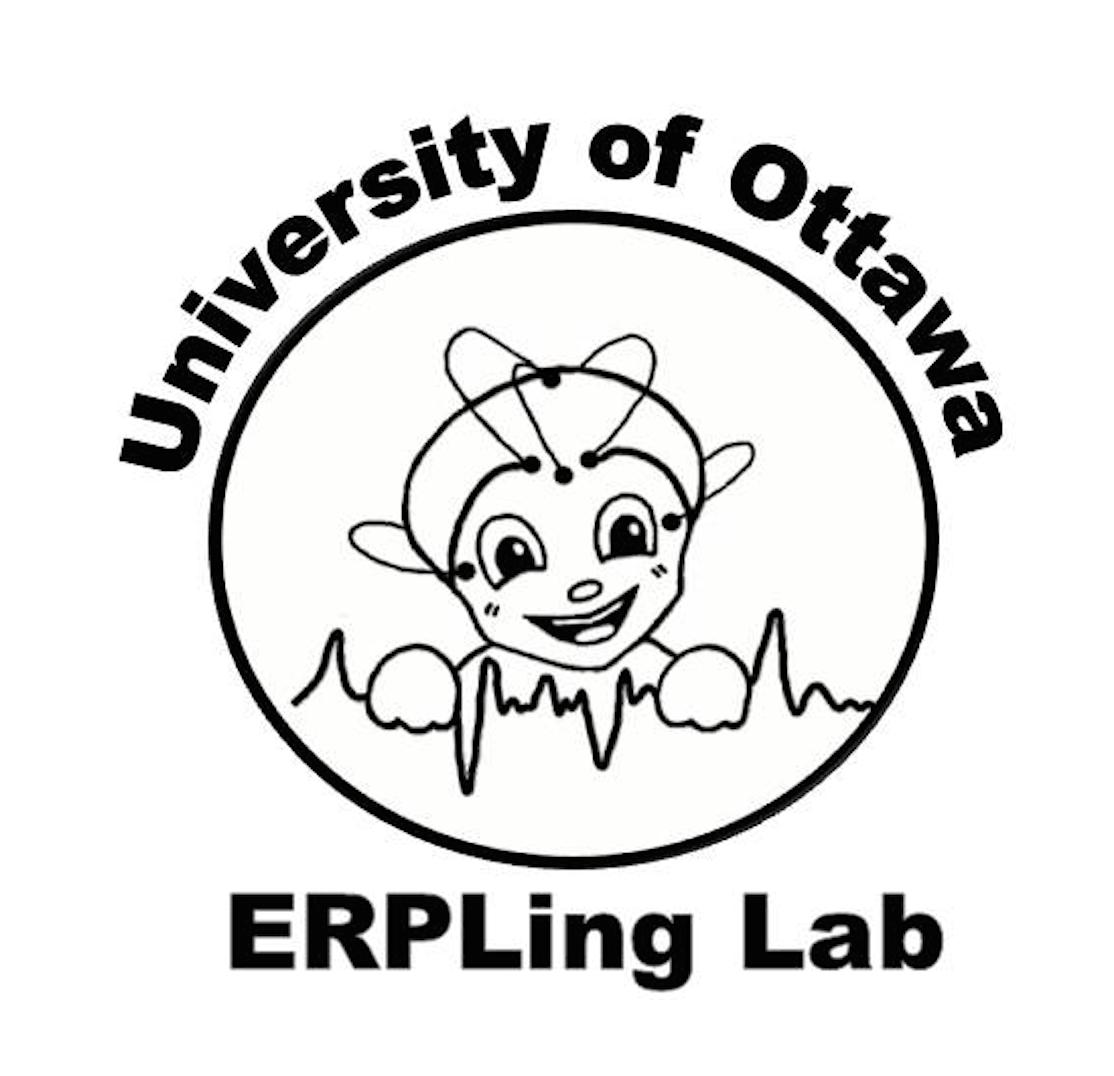 Application date: Name: Address: Cell phone number: Home phone number: University e-mail address: Most often used e-mail address (if different from above): University, degree, program and year in program (or year graduated): Background InformationHave you had previous experience in research? If yes, please elaborate.What are your current research interests?Why do you want to volunteer in this lab in particular?What do you hope to get out of a research experience?What are your plans once you graduate from university?For how long are you able to commit to serving as a research assistant (e.g. the summer, the semester, the year), and what is the minimum, maximum, and ideal amount of time that you can contribute per week?If you already know your availability for the upcoming semester(s) please indicate this.Skills InformationLanguage proficiency:Computer skills:Other skills: Detail any other skills or traits that you think might be relevant:Please submit your CV and a list of courses (course codes & names) and grades with this application. ERPLing LaboratoryApplication for Volunteer Research PositionNoviceIntermediateExpertNativeEnglishFrenchOthers (please specify languages and proficiency)NoneBasicIntermediateExpertMacPCMicrosoft WordMicrosoft ExcelSPSSWebsite designWebsite maintenanceDatabase / FilemakerComputer animation and digital image editingProgramming (which languages?)Equipment setup (computer, audio-video, etc.)General computer troubleshootingPoorGoodExcellentProofreadingDrawingGraphic design